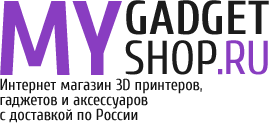 Анкета контрагентаДля начала работы с нашей компанией, необходимо заполнить анкету. Она поможет нам лучше узнать Вас, добавить вас в нашу базу клиентов.Надеюсь на взаимовыгодное сотрудничество
С уважением,
менеджер по работе с дилерами  ...  Александр.
ПримерВаш магазин:НазваниеООО ТЕХНОПРАЙДАдрес сайтаMygadgetshop.ruE-mailinfo@mygadgetshop.ruТелефон8(800) 775-78-19,  +7(495) 151-02-61Контактное лицоАлександрВыслать вам фотографии оборудования в хорошем качестве для заливки на сайт?ДаНомер карты сбербанка и имя получателя (для перечисления прибыли)5555 5555 5555 5555 Иванов Иван ИвановичМестонахождениег. МоскваТип продажИнтернет,  розница